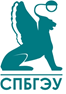 ИНФОРМАЦИОННОЕ ПИСЬМОСАНКТ-ПЕТЕРБУРГСКИЙ ГОСУДАРСТВЕННЫЙ ЭКОНОМИЧЕСКИЙ УНИВЕРСИТЕТ (СПбГЭУ)УПРАВЛЕНИЕ ФЕДЕРАЛЬНОЙ СЛУЖБЫ ГОСУДАРСТВЕННОЙ СТАТИСТИКИ ПО Г. САНКТ-ПЕТЕРБУРГУ И ЛЕНИНГРАДСКОЙ ОБЛАСТИ (ПЕТРОСТАТ)РОССИЙСКАЯ АСОЦИАЦИЯ СТАТИСТИКОВ (РАС)приглашают принять участие в Международной научно-практической конференции«Статистика в цифровой экономике: обучение и использование»30 января – 1 февраля 2018 г. (Санкт-Петербург)Направления работы конференции:ИНТЕРВЕНЦИЯ БУДУЩЕГО В ОБУЧЕНИЕЦИФРОВАЯ ЭКОНОМИКА КАК МАСШТАБНАЯ СИСТЕМНАЯ ПРОГРАММА РАЗВИТИЯ НОВОГО ТЕХНОЛОГИЧЕСКОГО ПОКОЛЕНИЯИСПОЛЬЗОВАНИЕ ИКТ В ОРГАНАХ ГОСУДАРСТВЕННОЙ ВЛАСТИ, НЕФИНАНСОВОМ СЕКТОРЕ И ДОМАШНИХ ХОЗЯЙСТВАХЦИФРОВЫЕ АКТИВЫ И ТЕХНОЛОГИИАНАЛИЗ ТРЕНДОВ ЦИФРОВОЙ ЭКОНОМИКИ И ИНСТРУМЕНТОВ BIG DATA В БИЗНЕСЕОрганизационный взнос не предусматривается. Планируется издание материалов конференции, одобренных Оргкомитетом. Принимаются только материалы, отвечающие тематике конференции и установленным требованиям.Заявки на участие и материальны конференции принимаются до 15 декабря 2017 г. по e-mail: konf_stat@mail.ru.Прибытие участников 29 января. Открытие конференции 30 января в 10-00 в СПбГЭУ (Санкт-Петербург, наб. канала Грибоедова, д. 30/32).Регистрация участников 30 января с 9-00.Председатель программного комитета конференциичлен-корр. РАН, зав. кафедрой статистики и эконометрики СПбГЭУИ.И. Елисеева 